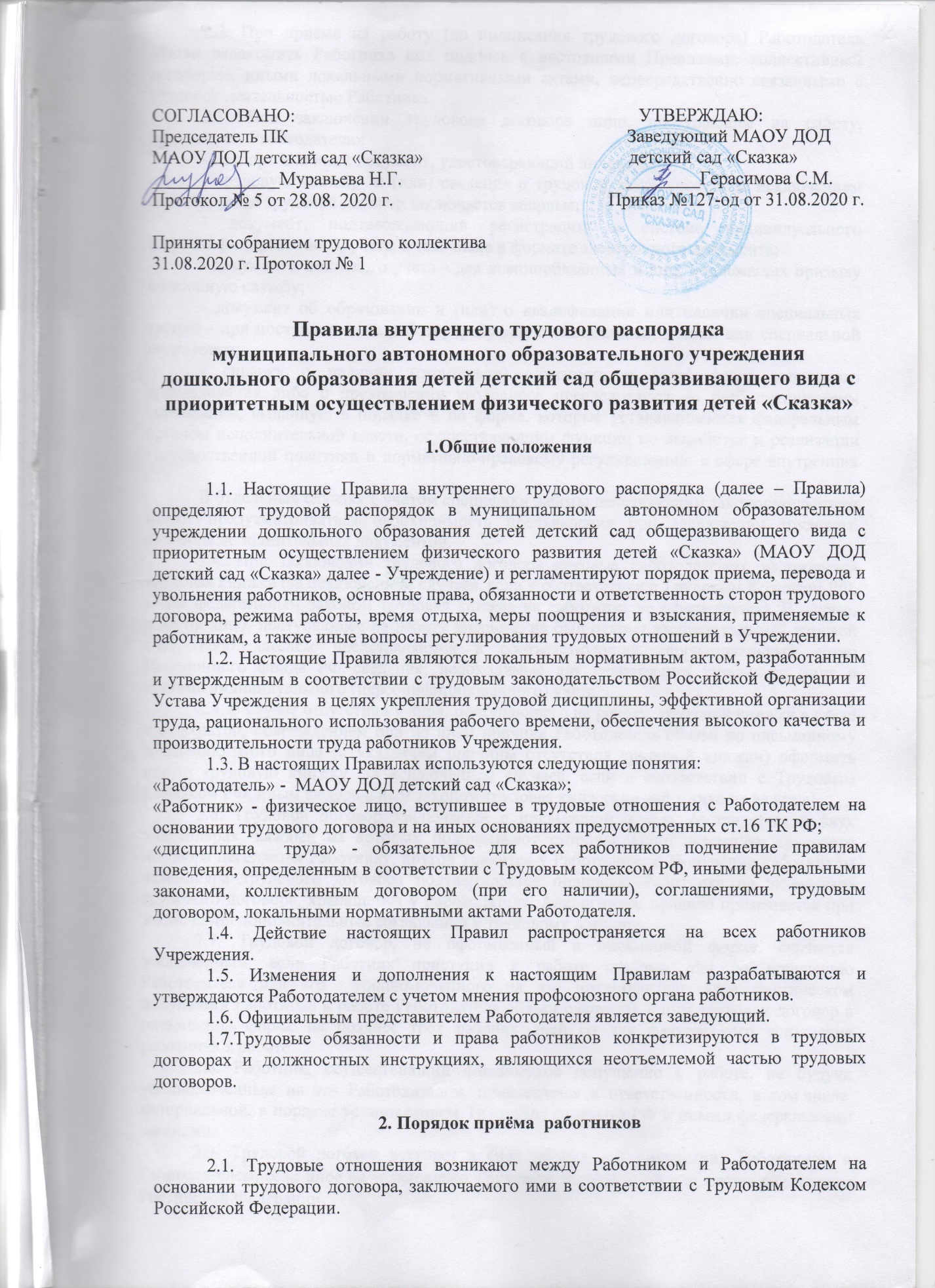 	2.2. При приеме на работу (до подписания трудового договора) Работодатель обязан ознакомить Работника под подпись с настоящими Правилами, коллективным договором, иными локальными нормативными актами, непосредственно связанными с трудовой деятельностью Работника.	2.3. При заключении трудового договора лицо, поступающее на работу, предъявляет Работодателю:	- паспорт или иной документ, удостоверяющий личность;	- трудовую книжку  и (или) сведения о трудовой деятельности, за исключением случаев, когда трудовой договор заключается впервые;	- документ, подтверждающий регистрацию в системе индивидуального (персонифицированного) учета, в том числе в формате электронного документа;	- документы воинского учета - для военнообязанных и лиц, подлежащих призыву на военную службу;	- документ об образовании и (или) о квалификации или наличии специальных знаний - при поступлении на работу, требующую специальных знаний или специальной подготовки;	- справку о наличии (отсутствии) судимости и (или) факта уголовного преследования либо о прекращении уголовного преследования по реабилитирующим основаниям, выданную в порядке и по форме, которые устанавливаются федеральным органом исполнительной власти, осуществляющим функции по выработке и реализации государственной политики и нормативно-правовому регулированию в сфере внутренних дел.	В отдельных случаях с учетом специфики работы действующим законодательством может предусматриваться необходимость предъявления при заключении трудового договора дополнительных документов.	2.4. При заключении трудового договора впервые Работодателем оформляется трудовая книжка (за исключением случаев, если в соответствии с Трудовым Кодексом РФ, иным федеральным законом трудовая книжка на работника не оформляется). В случае, если на лицо, поступающее на работу впервые, не был открыт индивидуальный лицевой счет, Работодателем представляются в соответствующий территориальный орган Пенсионного фонда РФ сведения, необходимые для регистрации указанного лица в системе индивидуального (персонифицированного) учета.	2.5. В случае отсутствия у лица, поступающего на работу, трудовой книжки в связи с ее утратой, повреждением или по иной причине Работодатель обязан по письменному заявлению этого лица (с указанием причины отсутствия трудовой книжки) оформить новую трудовую книжку (за исключением случаев, если в соответствии с Трудовым Кодексом РФ, иным федеральным законом трудовая книжка на работника не ведется).	2.6. Трудовой договор заключается в письменной форме, составляется в двух экземплярах, каждый из которых подписывают стороны. Один экземпляр трудового договора передается Работнику, другой хранится у Работодателя. Получение Работником экземпляра трудового договора подтверждается подписью Работника на экземпляре трудового договора, хранящемся у Работодателя. Аналогичное правило применяется при заключении дополнительных соглашений к трудовому договору.	2.7. Трудовой договор, не оформленный в письменной форме, считается заключенным, если Работник приступил к работе сведома или по поручению Работодателя или его  уполномоченного на это представителя. При фактическом допущении Работника к работе Работодатель обязан оформить с ним трудовой договор в письменной форме не позднее трех рабочих дней со дня фактического допущения работника к работе.	2.8. Работник, осуществивший фактическое допущение к работе, не будучи уполномоченным  на  это  Работодателем,  привлекается  к  ответственности,  в  том числе материальной, в порядке установленном Трудовым кодексом РФ и иными федеральными законами.	2.9. Трудовой договор вступает в силу со дня его подписания Работником и Работодателем, если иное не установлено Трудовым кодексом РФ или законодательством Российской Федерации.	2.10. Работник обязан приступить к исполнению трудовых обязанностей со дня, определенного трудовым договором. 	2.11. Прием на работу оформляется приказом Работодателя, изданным на основании заключенного трудового договора. Содержание приказа должно соответствовать условиям заключенного трудового договора. 	2.12. Приказ о приеме на работу объявляется Работнику под роспись в трехдневный срок со дня фактического начала работы. По требованию Работника ему выдается надлежаще заверенная копия указанного приказа. 	2.13. При заключении трудового договора Работники  подлежат обязательному предварительному медицинскому осмотру.  Без заключения медицинского учреждения о годности к работе, Работник до работы не допускается. Предварительный медицинский осмотр работник проходит в организации, с которой у Работодателя заключён договор на оказание таких услуг. При направлении Работника на медицинский осмотр,  Работодателем  выдаётся направление. При трудоустройстве Работник может пройди предварительный медицинский осмотр, оплатив услуги медицинской организации самостоятельно, после чего в течение трёх месяцев подать заявление о возмещении денежных средств, затраченных на предварительный медицинский осмотр. В случае увольнения Работника в период испытательного срока, он обязан возместить Работодателю стоимость медицинской услуги за предварительный медицинский осмотр.	2.14. Граждане, замещавшие должности государственной или муниципальной службы, перечень которых устанавливается нормативными правовыми актами РФ,  в течение двух лет после увольнения с государственной или муниципальной службы обязаны при заключении трудовых договоров сообщать Работодателю сведения о последнем месте службы.  	2.15. Работодатель ведет трудовые книжки на каждого Работника, проработавшего у него свыше пяти дней, в случае, когда работа у данного Работодателя является для работника основной (за исключением случаев, если в соответствии с Трудовым Кодексом РФ, иным федеральным законом трудовая книжка на работника не ведется).В трудовую книжку вносятся сведения о Работнике, выполняемой им работе, переводах на другую постоянную работу и об увольнении Работника, а также основания прекращения трудового договора и сведения о награждениях за успехи в работе. Сведения о взысканиях в трудовую книжку не вносятся, за исключением случаев, когда дисциплинарным взысканием является увольнение.По желанию Работника сведения о работе по совместительству вносятся в трудовую книжку по месту основной работы на основании документа, подтверждающего работу по совместительству.	2.16. Работодатель формирует в электронном виде основную информацию о трудовой деятельности и трудовом стаже каждого Работника  и представляет ее в порядке, установленном законодательством Российской Федерации об индивидуальном (персонифицированном) учете в системе обязательного пенсионного страхования, для хранения в информационных ресурсах Пенсионного фонда Российской Федерации.В сведения о трудовой деятельности включаются информация о Работнике, месте его работы, его трудовой функции, переводах Работника на другую постоянную работу, об увольнении Работника с указанием основания и причины прекращения трудового договора, другая предусмотренная Трудовым Кодексом, иным федеральным законом информация.При заключении трудового договора лицо, поступающее на работу, предъявляет Работодателю сведения о трудовой деятельности вместе с трудовой книжкой или взамен ее. Сведения о трудовой деятельности могут использоваться также для исчисления трудового стажа Работника, внесения записей в его трудовую книжку (в случаях, если в соответствии с Трудовым Кодексом, иным федеральным законом на Работника ведется трудовая книжка) и осуществления других целей в соответствии с законами и иными нормативными правовыми актами Российской Федерации.Работодатель обязан предоставить Работнику  (за исключением случаев, если в соответствии с Трудовым Кодексом, иным федеральным законом на Работника ведется трудовая книжка) сведения о трудовой деятельности за период работы у данного Работодателя способом, указанным в заявлении Работника (на бумажном носителе, заверенные надлежащим образом, или в форме электронного документа, подписанного усиленной квалифицированной электронной подписью (при ее наличии у Работодателя), поданном в письменной форме или направленном в порядке, установленном Работодателем, по адресу электронной почты Работодателя:- в период работы не позднее трех рабочих дней со дня подачи этого заявления;- при увольнении в день прекращения трудового договора.В случае выявления Работником неверной или неполной информации в сведениях о трудовой деятельности, представленных Работодателем для хранения в информационных ресурсах Пенсионного фонда Российской Федерации, Работодатель по письменному заявлению Работника обязан исправить или дополнить сведения о трудовой деятельности и представить их в порядке, установленном законодательством Российской Федерации об индивидуальном (персонифицированном) учете в системе обязательного пенсионного страхования, для хранения в информационных ресурсах Пенсионного фонда Российской Федерации.	2.17. При заключении трудового договора Работнику устанавливается трёхмесячный испытательный срок  в целях проверки его соответствия поручаемой работе.В период испытания на Работника распространяются положения трудового законодательства и иных нормативных правовых актов, содержащих нормы трудового права, коллективного договора, соглашений, локальных нормативных актов.Испытание при приеме на работу не устанавливается для:беременных женщин и женщин, имеющих детей в возрасте до полутора лет;лиц, не достигших возраста восемнадцати лет;лиц, получивших среднее профессиональное образование или высшее образование по имеющим государственную аккредитацию образовательным программам и впервые поступающих на работу по полученной специальности в течение одного года со дня получения профессионального образования соответствующего уровня;лиц, избранных на выборную должность на оплачиваемую работу;лиц, приглашенных на работу в порядке перевода от другого Работодателя по согласованию между Работодателями;лиц, заключающих трудовой договор на срок до двух месяцев;иных лиц в случаях, предусмотренных Трудовым Кодексом РФ.Срок испытания для заместителей заведующего, главных бухгалтеров и их заместителей, руководителей (заведующих) структурных подразделений  учреждения устанавливается в шесть месяцев.При заключении трудового договора на срок от двух до шести месяцев испытание не может превышать двух недель.В срок испытания не засчитываются период временной нетрудоспособности Работника и другие периоды, когда он фактически отсутствовал на работе.При неудовлетворительном результате испытания Работодатель имеет право до истечения срока испытания расторгнуть трудовой договор с Работником, предупредив его об этом в письменной форме не позднее чем за три дня с указанием причин, послуживших основанием для признания этого Работника не выдержавшим испытание. При неудовлетворительном результате испытания расторжение трудового договора производится без учета мнения соответствующего профсоюзного органа и без выплаты выходного пособия.Если срок испытания истек, а Работник продолжает работу, то он считается выдержавшим испытание и последующее расторжение трудового договора допускается только на общих основаниях.Если в период испытания Работник придет к выводу, что предложенная ему работа не является для него подходящей, то он имеет право расторгнуть трудовой договор по собственному желанию, предупредив об этом Работодателя в письменной форме за три дня.	2.18. Трудовые договоры могут заключаться:	- на неопределенный срок;	- на определенный срок - не более пяти лет (срочный трудовой договор), если иное не установлено Трудовым кодексом РФ и другими федеральными законами.	2.19. Срочный трудовой договор может заключаться в случаях, предусмотренных Трудовым кодексом РФ, иными федеральными законами.	2.20. Если в трудовом договоре не оговорен срок его действия, то договор считается заключенным на  неопределенный срок.3. Порядок перевода работников	3.1. Перевод на другую работу - постоянное или временное изменение трудовой функции работника и (или) структурного подразделения, в котором работает Работник (если структурное подразделение было указано в трудовом договоре), при продолжении работы у того же Работодателя. Перевод на другую работу допускается только с письменного согласия Работника, за исключением случаев, предусмотренных частями второй и третьей статьи 72.2 Трудового Кодекса.	3.2. По письменной просьбе Работника или с его письменного согласия может быть осуществлен перевод Работника на постоянную работу к другому Работодателю. При этом трудовой договор по прежнему месту работы прекращается.	3.3. Не требует согласие Работника перемещение его у того же Работодателя на другое рабочее место, в другое структурное подразделение, расположенное в той же местности, поручение ему работы на другом механизме или агрегате, если это не влечет за собой изменения определенных сторонами условий трудового договора.	3.4. Запрещается переводить и перемещать работника на работу, противопоказанную ему по состоянию здоровья.	3.5. По соглашению сторон, заключаемому в письменной форме, Работник может быть временно переведен на другую работу у того же Работодателя на срок до одного года, а в случае, когда такой перевод осуществляется для замещения временно отсутствующего работника, за которым в соответствии с законом сохраняется место работы, - до выхода этого Работника на работу. Если по окончании срока перевода прежняя работа Работнику не предоставлена, а он не потребовал ее предоставления и продолжает работать, то условие соглашения о временном характере перевода утрачивает силу и перевод считается постоянным.	3.6. В случае катастрофы природного или техногенного характера, производственной аварии, несчастного случая на производстве, пожара, наводнения, голода, землетрясения, эпидемии или эпизоотии и в любых исключительных случаях, ставящих под угрозу жизнь или нормальные жизненные условия всего населения или его части, Работник может быть переведен без его согласия на срок до одного месяца на не обусловленную трудовым договором работу у того же Работодателя для предотвращения указанных случаев или устранения их последствий.	3.7. Перевод Работника без его согласия на срок до одного месяца на не обусловленную трудовым договором работу у того же Работодателя допускается также в случаях простоя (временной приостановки работы по причинам экономического, технологического, технического или организационного характера), необходимости предотвращения уничтожения или порчи имущества либо замещения временно отсутствующего Работника, если простой или необходимость предотвращения уничтожения или порчи имущества либо замещения временно отсутствующего работника вызваны чрезвычайными обстоятельствами. При этом перевод на работу, требующую более низкой квалификации, допускается только с письменного согласия Работника.	3.8. Работника, нуждающегося в переводе на другую работу в соответствии с медицинским заключением, выданным в порядке, установленном федеральными законами и иными нормативными правовыми актами Российской Федерации, с его письменного согласия Работодатель обязан перевести на другую имеющуюся у Работодателя работу, не противопоказанную Работнику по состоянию здоровья.Если Работник, нуждающийся в соответствии с медицинским заключением во временном переводе на другую работу на срок до четырех месяцев, отказывается от перевода  либо  соответствующая  работа  у   Работодателя   отсутствует,   то Работодательобязан на весь указанный в медицинском заключении срок отстранить Работника от работы с сохранением места работы (должности). В период отстранения от работы заработная плата Работнику не начисляется, за исключением случаев, предусмотренных Трудовым Кодексом, иными федеральными законами, коллективным договором, соглашениями, трудовым договором.Если в соответствии с медицинским заключением Работник нуждается во временном переводе на другую работу на срок более четырех месяцев или в постоянном переводе, то при его отказе от перевода либо отсутствии у Работодателя соответствующей работы трудовой договор прекращается в соответствии с пунктом 8 части первой статьи 77 Трудового Кодекса.	3.9. Для оформления перевода на другую работу в письменной форме заключается дополнительное соглашение, составляемое в двух экземплярах, каждый из которых подписывается сторонами (Работодателем и Работником). Один экземпляр соглашения передается Работнику, другой хранится у Работодателя. Получение Работником экземпляра соглашения подтверждается подписью Работника на экземпляре, хранящемся у Работодателя.	3.10. Перевод Работника на другую работу оформляется приказом, изданным на основании дополнительного соглашения к трудовому договору. Приказ, подписанный руководителем организации или уполномоченным лицом, объявляется Работнику под подпись.4. Порядок прекращения трудового договора4.1. Трудовой договор может быть прекращен (расторгнут)  в порядке и  по  основаниям, предусмотренным Трудовым  Кодексом РФ и иными федеральными законами. 4.2. Работник имеет право расторгнуть трудовой договор, предупредив об этом Работодателя в письменной форме не позднее чем за две недели, если иной срок не установлен Трудовым Кодексом или иным федеральным законом. Течение указанного срока начинается на следующий день после получения работодателем заявления Работника об увольнении.4.3. По соглашению между Работником и Работодателем трудовой договор может быть расторгнут и до истечения срока предупреждения об увольнении.4.4. В случаях, когда заявление работника об увольнении по его инициативе (по собственному желанию) обусловлено невозможностью продолжения им работы (зачисление в образовательную организацию, выход на пенсию и другие случаи), а такжев случаях установленного нарушения Работодателем трудового законодательства и иных нормативных правовых актов, содержащих нормы трудового права, локальных нормативных актов, условий коллективного договора, соглашения или трудового договора Работодатель обязан расторгнуть трудовой договор в срок, указанный в заявлении Работника.4.5. До истечения срока предупреждения об увольнении Работник имеет право в любое время отозвать свое заявление. Увольнение в этом случае не производится, если на его место не приглашен в письменной форме другой Работник, которому в соответствии с Трудовым Кодексом и иными федеральными законами не может быть отказано в заключении трудового договора.4.6. По истечении срока предупреждения об увольнении Работник имеет право прекратить работу. В последний день работы Работодатель обязан выдать Работнику трудовую книжку или предоставить сведения о трудовой деятельности  у данного Работодателя, произвести с ним окончательный расчет. По письменному заявлению Работника Работодатель обязан выдать ему заверенные надлежащим образом копии документов, связанных с работой.4.7. Прекращение трудового договора оформляется приказом Работодателя. С приказом Работодателя о прекращении трудового договора Работник должен                         быть знакомлен под роспись. По требованию  Работника  Работодатель обязан выдать  ему надлежащим образом заверенную копию указанного приказа. В случае, когда приказ  о прекращении   трудового   договора  невозможно   довести   до  сведения  Работника   или Работник отказывается ознакомиться с ним под роспись, на приказе производится соответствующая запись.4.8. Днем прекращения трудового договора во всех случаях является последний день работы Работника, за исключением случаев, когда Работник фактически не работал, но за ним, в соответствии с Трудовым Кодексом или иным федеральным законом, сохранялось место работы (должность).В последний день работы Работник получает обходной лист у делопроизводителя для отметки о сдаче товаро-материальных ценностей, находящихся на хранении у работника.4.9. Запись в трудовую книжку и внесение информации в сведения о трудовой деятельности  об основании и о причине прекращения трудового договора должны производиться в точном соответствии с формулировками Трудового Кодекса или иного федерального закона, со ссылкой на соответствующие статью, часть статьи, пункт статьи Трудового Кодекса или иного федерального закона.4.10. В случае, если в день прекращения трудового договора выдать Работнику трудовую книжку или предоставить сведения о трудовой деятельности у данного Работодателя невозможно в связи с отсутствием Работника либо его отказом от их получения, Работодатель обязан направить Работнику уведомление о необходимости явиться за трудовой книжкой либо дать согласие на отправление ее по почте или направить Работнику по почте заказным письмом с уведомлением сведения о трудовой деятельности за период работы у данного Работодателя на бумажном носителе, заверенные надлежащим образом. 4.11.Со дня направления указанных уведомления или письма Работодатель освобождается от ответственности за задержку выдачи трудовой книжки или предоставления сведений о трудовой деятельности у данного Работодателя. 4.12. По письменному обращению Работника, не получившего трудовой книжки после увольнения, Работодатель обязан выдать ее не позднее трех рабочих дней со дня обращения Работника, а в случае, если в соответствии с Трудовым Кодексом, иным федеральным законом на Работника не ведется трудовая книжка, по обращению Работника (в письменной форме или направленному в порядке, установленном Работодателем, по адресу электронной почты Работодателя), не получившего сведений о трудовой деятельности у данного Работодателя после увольнения, Работодатель обязан выдать их не позднее трех рабочих дней со дня обращения Работника способом, указанным в его обращении (на бумажном носителе, заверенные надлежащим образом, или в форме электронного документа, подписанного усиленной квалифицированной электронной подписью (при ее наличии у работодателя).5. Основные  права и обязанности работника5.1. Работник имеет право на:- заключение, изменение и расторжение трудового договора в порядке и на условиях, которые установлены Трудовым Кодексом, иными федеральными законами;- предоставление ему работы, обусловленной трудовым договором;- рабочее место, соответствующее государственным нормативным требованиям охраны труда и условиям, предусмотренным коллективным договором;- своевременную и в полном объеме выплату заработной платы в соответствии со своей квалификацией, сложностью труда, количеством и качеством выполненной работы;- отдых, обеспечиваемый установлением нормальной продолжительности рабочего времени, сокращенного рабочего времени для отдельных профессий и категорий работников, предоставлением еженедельных выходных дней, нерабочих праздничных дней, оплачиваемых ежегодных отпусков;- полную достоверную информацию об условиях труда и требованиях охраны труда на рабочем месте, включая реализацию прав, предоставленных законодательством о специальной оценке условий труда;- подготовку и дополнительное профессиональное образование в порядке, установленном Трудовым Кодексом, иными федеральными законами;- объединение, включая право на создание профессиональных союзов и вступление в них для защиты своих трудовых прав, свобод и законных интересов;- участие в управлении организацией в предусмотренных Трудовым Кодексом, иными федеральными законами и коллективным договором формах;- ведение коллективных переговоров и заключение коллективных договоров и соглашений через своих представителей, а также на информацию о выполнении коллективного договора, соглашений;- защиту своих трудовых прав, свобод и законных интересов всеми не запрещенными законом способами;- разрешение индивидуальных и коллективных трудовых споров, включая право на забастовку, в порядке, установленном Трудовым Кодексом, иными федеральными законами;- возмещение вреда, причиненного ему в связи с исполнением трудовых обязанностей, и компенсацию морального вреда в порядке, установленном Трудовым Кодексом, иными федеральными законами;- обязательное социальное страхование в случаях, предусмотренных федеральными законами.5.2. Работник обязан:- добросовестно исполнять свои трудовые обязанности, возложенные на него трудовым договором;- соблюдать правила внутреннего трудового распорядка;- соблюдать трудовую дисциплину;- выполнять установленные нормы труда;- соблюдать требования по охране труда и обеспечению безопасности труда;- бережно относиться к имуществу Работодателя (в том числе к имуществу третьих лиц, находящемуся у Работодателя, если Работодатель несет ответственность за сохранность этого имущества) и других работников;- незамедлительно сообщить Работодателю либо непосредственному руководителю о возникновении ситуации, представляющей угрозу жизни и здоровью людей, сохранности имущества работодателя (в том числе имущества третьих лиц, находящегося у работодателя, если работодатель несет ответственность за сохранность этого имущества).- принимать меры по устранению причин и условий, препятствующих нормальному  выполнению работы (аварии, простои и т.д.), и немедленно сообщать о случившемся Работодателю ;- проходить инструктаж по охране труда, стажировку на рабочем месте, проверку знаний требований охраны труда;- проходить обязательные предварительные (при поступлении на работу) и периодические (в течение трудовой деятельности) медицинские осмотры, другие обязательные медицинские осмотры, а также проходить внеочередные медицинские осмотры по направлению работодателя в случаях, предусмотренных Трудовым Кодексом и иными федеральными законами;	- поддерживать свое рабочее место, оборудование и приспособления в исправном состоянии, порядке и чистоте;	- повышать свой профессиональный уровень путем систематического самостоятельного изучения специальной литературы, журналов, участия в вебинарах, семинарах, курсах повышения  квалификации  по выполняемой работе;	- не использовать в личных целях инструменты, приспособления, технику и оборудование Работодателя;	- не использовать рабочее время для решения вопросов, не обусловленных трудовыми отношениями с Работодателем;	- в период  рабочего времени не вести личные телефонные разговоры, не читать книги, газеты, иную литературу, не имеющую отношения к трудовой деятельности, не пользоваться сетью Интернет в личных целях, не играть в компьютерные игры;	- не выносить и не передавать другим лицам служебную информацию на бумажных и электронных носителях;	- стремиться к повышению качества  выполняемой работы, не допускать упущений в ней, строго соблюдать исполнительскую дисциплину, постоянно проявлять творческую инициативу, направленную на достижение высоких результатов трудовой деятельности;- быть всегда внимательными к детям, вежливыми с их родителями и членами коллектива;	- беречь и укреплять собственность Работодателя  (оборудование, инвентарь, учебные пособия и дидактический материал), экономно расходовать материалы, топливо и электроэнергию, воспитывать у детей бережное отношение к имуществу.	Кроме того, педагогический работник  обязан:	- соблюдать кодекс педагогической этики;	- проходить один раз в пять лет аттестацию на присвоение квалификационной категории;	- принимать участие в деятельности консультационно-методического пункта и группы интегрированного кратковременного пребывания детей, и других  вариативных форм дошкольного образования реализуемых в Учреждении;	- незамедлительно сообщать работодателю обо всех случаях травматизма детей.Педагогические работники Учреждения несут полную ответственность за жизнь и здоровье детей в своё рабочее время (от утреннего приёма детей от родителей до вечерней передачи детей родителям).6. Основные права и обязанности работодателя6.1. Работодатель имеет право:- заключать, изменять и расторгать трудовые договоры с Работниками в порядке и на условиях, которые установлены Трудовым Кодексом, иными федеральными законами;- вести коллективные переговоры и заключать коллективные договоры;- поощрять Работников за добросовестный эффективный труд;- требовать от Работников исполнения ими трудовых обязанностей и бережного отношения к имуществу Работодателя (в том числе к имуществу третьих лиц, находящемуся у Работодателя, если Работодатель несет ответственность за сохранность этого имущества) и других Работников, соблюдения правил внутреннего трудового распорядка;- привлекать Работников к дисциплинарной и материальной ответственности в порядке, установленном Трудовым Кодексом, иными федеральными законами;- принимать локальные нормативные акты;- создавать объединения Работодателей в целях представительства и защиты своих интересов и вступать в них;- создавать производственный совет - совещательный орган, образуемый на добровольной основе из числа работников данного Работодателя, имеющих, как правило, достижения в труде, для подготовки предложений по совершенствованию производственной деятельности, отдельных производственных процессов, внедрению новой техники и новых технологий, повышению производительности труда и квалификации работников. Полномочия, состав, порядок деятельности производственного совета и его взаимодействия с работодателем устанавливаются локальным нормативным актом. - реализовывать права, предоставленные ему законодательством о специальной оценке условий труда.6.2. Работодатель обязан:- соблюдать трудовое законодательство и иные нормативные правовые акты, содержащие нормы трудового права, локальные нормативные акты, условия коллективного договора, соглашений и трудовых договоров;- предоставлять Работникам работу, обусловленную трудовым договором;- обеспечивать безопасность и условия труда, соответствующие государственным нормативным требованиям охраны труда;- обеспечивать Работников оборудованием, инструментами, технической документацией и иными средствами, необходимыми для исполнения ими трудовых обязанностей;- обеспечивать Работникам равную оплату за труд равной ценности;- выплачивать в полном размере причитающуюся Работникам заработную плату в сроки, установленные в соответствии с Трудовым Кодексом, коллективным договором, правилами внутреннего трудового распорядка, трудовыми договорами;- вести коллективные переговоры, а также заключать коллективный договор в порядке, установленном Трудовым Кодексом;- предоставлять представителям Работников полную и достоверную информацию, необходимую для заключения коллективного договора, соглашения и контроля за их выполнением;- знакомить Работников под роспись с принимаемыми локальными нормативными актами, непосредственно связанными с их трудовой деятельностью;- своевременно выполнять предписания федерального органа исполнительной власти, уполномоченного на осуществление федерального государственного надзора за соблюдением трудового законодательства и иных нормативных правовых актов, содержащих нормы трудового права, других федеральных органов исполнительной власти, осуществляющих государственный контроль (надзор) в установленной сфере деятельности, уплачивать штрафы, наложенные за нарушения трудового законодательства и иных нормативных правовых актов, содержащих нормы трудового права;- рассматривать представления соответствующих профсоюзных органов, иных избранных Работниками представителей о выявленных нарушениях трудового законодательства и иных актов, содержащих нормы трудового права, принимать меры по устранению выявленных нарушений и сообщать о принятых мерах указанным органам и представителям;- создавать условия, обеспечивающие участие Работников в управлении организацией в предусмотренных настоящим Кодексом, иными федеральными законами и коллективным договором формах;- обеспечивать бытовые нужды Работников, связанные с исполнением ими трудовых обязанностей;- осуществлять обязательное социальное страхование Работников в порядке, установленном федеральными законами;- возмещать вред, причиненный Работникам в связи с исполнением ими трудовых обязанностей, а также компенсировать моральный вред в порядке и на условиях, которые установлены Трудовым Кодексом, другими федеральными законами и иными нормативными правовыми актами Российской Федерации;- исполнять иные обязанности, предусмотренные трудовым законодательством, в том числе законодательством о специальной оценке условий труда, и иными нормативными правовыми актами, содержащими нормы трудового права, коллективным договором, соглашениями, локальными нормативными актами и трудовыми договорами.	6.3. Работодатель обязан отстранить от работы (не допускать к работе) Работника:	- появившегося на работе в состоянии алкогольного, наркотического или иного токсического опьянения;	- не прошедшего в установленном порядке обучение и проверку знаний и навыков в области охраны труда;	- не прошедшего в установленном порядке обязательный медицинский осмотр, а также обязательное психиатрическое освидетельствование в случаях, предусмотренных действующим законодательством;	- при выявлении в соответствии с медицинским заключением, выданным в порядке, установленном федеральными законами и иными нормативными правовыми актами Российской Федерации, противопоказаний для выполнения Работником работы, обусловленной трудовым договором;	- в случае приостановления действия на срок до двух месяцев специального права работника (лицензии, права на управление транспортным средством, другого специального права) в соответствии с федеральными законами и иными нормативными правовыми  актами  Российской  Федерации,  если  это  влечет  за  собой  невозможность исполнения Работником обязанностей по трудовому договору и если невозможно перевести Работника с его письменного согласия на другую имеющуюся у Работодателя работу (как вакантную должность или работу, соответствующую квалификации работника, так и вакантную нижестоящую должность или нижеоплачиваемую работу), которую Работник может выполнять с учетом его состояния здоровья;	- по требованию органов или должностных лиц, уполномоченных федеральными законами и иными нормативными правовыми актами Российской Федерации;	- в других случаях, предусмотренных действующим законодательством Российской Федерации.Работодатель отстраняет от работы (не допускает к работе) Работника на весь период времени до устранения обстоятельств, явившихся основанием для отстранения от работы или недопущения к работе, если иное не предусмотрено действующим законодательством Российской Федерации.В период отстранения от работы (недопущения к работе) заработная плата Работнику не начисляется, за исключением случаев, предусмотренных действующим законодательством.В случаях отстранения от работы Работника, который не прошел обучение и проверку знаний и навыков в области охраны труда либо обязательный медицинский осмотр не по своей вине, ему производится оплата за все время отстранения от работы как за простой.	Наряду с указанными выше случаями Работодатель обязан отстранить от работы (не допускать к работе) педагогического Работника при получении от правоохранительных органов сведений о том, что данный Работник подвергается уголовному преследованию за преступления, указанные в абзацах третьем и четвертой части второй статьи 331 Трудового Кодекса РФ. Работодатель отстраняет от работы (не допускает к работе) педагогического Работника на весь период производства по уголовному делу до его прекращения либо до вступления в силу приговора суда.7. Режим работы и время отдыха7.1.  Учреждение работает в режиме  пятидневной рабочей недели (выходные: суббота, воскресенье, праздничные дни, установленные законодательством РФ). 7.2. Продолжительность рабочего дня на ставку: для руководящего, административно-хозяйственного, обслуживающего и учебно-вспомогательного персонала, заведующих структурными подразделениями и воспитателей определяется из расчета 36 часов в неделю; для инструктора по физической культуре – 30 часов в неделю; для  педагога-психолога – 36 часов в неделю; для учителя-логопеда, учителя-дефектолога – 20 часов в неделю; для  музыкального руководителя – 24 часа в неделю; для мужчин – 40 часов в неделю.         7.3. Для сторожей устанавливается режим рабочего времени согласно графику сменности.         7.4. Продолжительность рабочего дня, режим рабочего времени и время отдыха, выходные дни для работников определяются графиками работы, составляемыми с соблюдением установленной продолжительности рабочего времени за неделю и утверждаются приказом заведующего по согласованию с выборным профсоюзным органом. Графики работы доводятся до сведения работников под роспись.         7.5. Делопроизводитель, заведующий структурного подразделения Учреждения  строго ведут учет соблюдения рабочего времени всеми сотрудниками Учреждения.	7.6. В случае неявки на работу по болезни работник обязан известить делопроизводителя, заведующего структурным подразделением Учреждения как можно раньше, а также предоставить листок временной нетрудоспособности в первый день выхода на работу.          7.7. Общее собрание  трудового коллектива проводится по мере необходимости, но не реже одного раза в год. Заседание педагогического совета проводятся не реже трех-четырех раз в год. Все заседания проводятся в нерабочее время и не должны продолжаться более двух часов, родительские собрания – более полутора часов.           7.8. Работникам Учреждения  предоставляется ежегодный оплачиваемый отпуск продолжительностью 28 календарных дней.  Заведующему, заместителю заведующего по воспитательно-методической работе, заведующему структурного подразделения, педагогическим работникам предоставляется удлиненный отпуск продолжительностью 42  календарных дня. Педагогическим Работникам, работающим с воспитанниками с ограниченными возможностями здоровья предоставляется удлиненный отпуск продолжительностью 56  календарных дня. Отпуск предоставляется в соответствии с графиком, утверждаемым заведующим Учреждения с учетом мнения выборного профсоюзного органа не позднее, чем за две недели до наступления календарного года. О времени начала отпуска Работник должен быть извещен не позднее, чем за две недели до его начала. Предоставление отпуска оформляется приказом по Учреждению.         7.9. Право на использование отпуска за первый год  работы возникает у  Работника по истечении шести месяцев его непрерывной работы в Учреждении. До истечения шести месяцев непрерывной работы оплачиваемый отпуск по заявлению Работника должен бы предоставлен:- женщинам перед отпуском по беременности и родам или непосредственно после него;- Работникам в возрасте до  восемнадцати лет;- Работникам, усыновившим ребенка (детей) в возрасте до трех месяцев;- в других случаях, предусмотренных законодательством.         7.10. Отпуск за второй и последующие годы может предоставляться  в любое время рабочего года.         7.11. По соглашению между Работником и Работодателем ежегодный  оплачиваемый отпуск может быть  разделен на части. При этом хотя бы одна из частей этого отпуска должна быть не менее 14 календарных дней.         7.12. Ежегодный оплачиваемый отпуск продлевается или переносится на другой срок, определяемый заведующим с учетом желания Работника в случаях:- временной нетрудоспособности Работника;- исполнения Работником во время ежегодного оплачиваемого отпуска государственных обязанностей, если для этого трудовым законодательством предусмотрено освобождение от работы;- в других случаях, предусмотренных законодательством.         7.13. По семейным обстоятельствам и другим  уважительным причинам Работнику Учреждения по его письменному заявлению может быть предоставлен  отпуск без сохранения заработной платы, продолжительность которого определяется по соглашению между Работником и Работодателем.         7.14. Личный прием граждан по предоставлению муниципальной услуги «Прием заявлений, постановка на учет и зачисление детей в образовательные учреждения, реализующие образовательную программу дошкольного образования (детские сады)» осуществляется заведующим Учреждением, во время его отсутствия (отпуск, командировка, больничный лист) заместителем заведующего по воспитательно-методической работе, каждый вторник с 08:00 часов до 12:00 часов и с 13:00 часов до 16:00 часов.          7.15. Работникам, занимающим должность воспитателя и сторожа устанавливается суммарный учет рабочего времени. Продолжительность учетного периода для учета рабочего времени данных работников устанавливается в один календарный год.8. Оплата труда	8.1. Оплата труда Работников Учреждения осуществляется в соответствии с Положением об оплате труда работников МАОУ ДОД детский сад «Сказка».	8.2. В Учреждении устанавливаются стимулирующие выплаты, премирование в соответствии с Положением о премировании и материальном стимулировании работников МАОУ ДОД  детский сад «Сказка».	8.3. Заработная плата выплачивается работникам каждые полмесяца: 9-го и 24-го числа каждого месяца: 24-го числа выплачивается первая часть заработной платы Работника за текущий месяц пропорционально отработанному времени с учетом оклада и надбавок;   9-го числа месяца, следующего за расчетным, производится полный расчет с Работником.	8.4. При совпадении дня выплаты с выходным или нерабочим праздничным днем, выплата заработной платы производится перед наступлением этих дней. Оплата времени отпуска производится не позднее трех дней до начала отпуска.	8.5. Выплата заработной платы производится в валюте РФ  через перечисление на указанный работником счет в банке РФ.	8.6. Заработная плата может быть переведена в кредитную организацию, которая указана в заявлении Работника, на условиях, определенных коллективным договором (приего наличии) или трудовым договором. Работник вправе поменять кредитную организацию, в которую должна быть переведена заработная плата. Для этого необходимо направить Работодателю заявление об изменении реквизитов для перевода заработной платы не позднее, чем за пятнадцать календарных  дней до дня ее выплаты.	8.7. Работодатель с заработной платы Работника перечисляет налоги в размерах и порядке, предусмотренном действующим законодательством РФ.	8.8. В период отстранения от работы (недопущения к работе) заработная плата Работнику не начисляется, за исключением случаев, предусмотренных Трудовым кодексом РФ или иными федеральными законами. В случаях отстранения от работы в связи с не прохождением обучения и проверки знаний и навыков в области охраны труда или медицинского осмотра не по вине Работника весь период отстранения оплачивается ему как простой. 	8.9. Работодатель обязан в письменной форме извещать каждого работника о составных частях заработной платы, причитающейся ему за соответствующий период, размерах и основаниях произведенных удержаний, а так же об общей денежной сумме, подлежащий выплате.9. Поощрения и взыскания 	9.1.  За добросовестное выполнение Работниками трудовых обязанностей, продолжительную и безупречную работу, новаторство в труде и другие достижения в работе применяются следующие поощрения:	- объявление благодарности; 	-  премирование; 	- награждение Почетной грамотой, 	9.2. В отношении Работника Учреждения могут применяться одновременно  несколько видов поощрения.	9.3. Поощрения оформляются приказом заведующего Учреждением и доводятся до сведения коллектива, запись о поощрении заносится в трудовую книжку Работника.	9.4. За особые трудовые заслуги Работники представляются в вышестоящие органы управления образованием к поощрению, наградам.  9.5. Работники Учреждения могут представляться к награждению государственными наградами РФ.  9.6. За совершение дисциплинарного проступка, то есть неисполнение или ненадлежащее исполнение Работником по его вине возложенных на него трудовых обязанностей, Работодатель имеет право применить следующие дисциплинарные взыскания:-  замечание;-  выговор;-  увольнение по соответствующим основаниям.9.7. До применения дисциплинарного взыскания Работодатель должен затребовать от Работника письменное объяснение. Если по истечении двух рабочих дней указанное объяснение Работником не предоставлено, то составляется соответствующий акт.9.8. Не предоставление Работником объяснения не является препятствием для применения дисциплинарного взыскания.9.9. Дисциплинарное взыскание применяется не позднее одного месяца со дня обнаружения проступка, не считая времени болезни Работника, пребывания его в отпуске, а также времени, необходимого на учет мнения представительного органа Работников.9.10. Дисциплинарное взыскание, за исключением дисциплинарного взыскания за несоблюдение ограничений и запретов, неисполнение обязанностей, установленных законодательством Российской Федерации о противодействии коррупции, не может быть применено  позднее  шести  месяцев  со    дня  совершения  проступка,  а  по    результатамревизии, проверки финансово-хозяйственной деятельности или аудиторской проверки - позднее двух лет со дня его совершения. Дисциплинарное взыскание за несоблюдение ограничений и запретов, неисполнение обязанностей, установленных законодательством Российской Федерации о противодействии коррупции, не может быть применено позднее трех лет со дня совершения проступка. В указанные сроки не включается время производства по уголовному делу.9.11. За каждый дисциплинарный проступок может быть применено только одно дисциплинарное взыскание.9.12. Приказ Работодателя о применении дисциплинарного взыскания объявляется Работнику под роспись в течение трех рабочих дней со дня его издания, не считая времени отсутствия Работника на работе. Если Работник отказывается ознакомиться с указанным приказом (распоряжением) под роспись, то составляется соответствующий акт. 9.13. Дисциплинарное взыскание может быть обжаловано Работником в государственную инспекцию труда и (или) органы по рассмотрению индивидуальных трудовых споров. 9.14. Если в течение года со дня применения дисциплинарного взыскания работник не будет подвергнут новому дисциплинарному взысканию, то он считается не имеющим дисциплинарного взыскания.10. Заключительные положения	10.1. По всем вопросам, не нашедшим своего решения в настоящих Правилах, Работники и Работодатель руководствуются положениями Трудового кодекса РФ и иных нормативных правовых актов Российской Федерации.	10.2. Конкретные обязанности Работников определяются должностными инструкциями, разработанными с учетом условий работы Учреждения совместно с профсоюзным комитетом на основе квалификационных характеристик, профессиональных стандартов, Устава и настоящих Правил.	10.3. Все работники Учреждения обязаны проявлять взаимную вежливость, уважение, терпимость, соблюдать трудовую дисциплину и профессиональную этику.	10.4. Настоящие Правила внутреннего трудового распорядка принимаются на Общем собрании трудового коллектива, согласовываются с профсоюзным комитетом и утверждаются приказом заведующего Учреждением.	10.5. Настоящие Правила принимаются на неопределенный срок. Изменения и дополнения  к ним вносятся и принимаются в порядке предусмотренном  п.10.4. настоящих Правил и ст. 372 Трудового Кодекса Российской Федерации.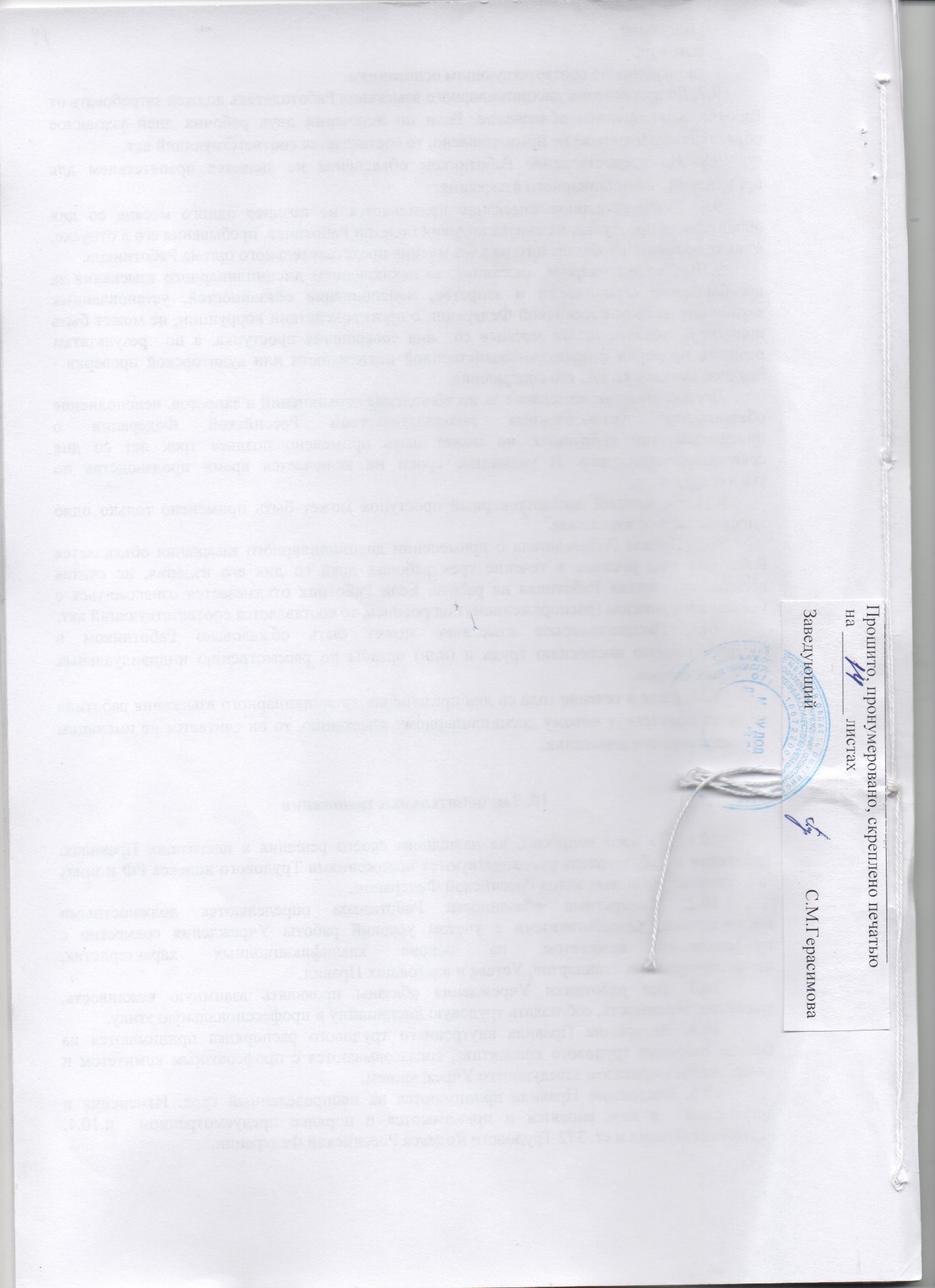 